PENNSYLVANIAPUBLIC UTILTY COMMISSIONHarrisburg, PA  17105-3265							Public Meeting held January 17, 2019Commissioners Present:Gladys M. Brown, ChairmanDavid W. Sweet, Vice ChairmanNorman J. KennardAndrew G. Place	John F. Coleman, JrPennsylvania Public Utility Commission		:			R-2018-3003141Office of Consumer Advocate				:			C-2018-3003732							:	v.						:									:Borough of Indiana					:ORDER	BY THE COMMISSION:		We adopt as our action the Recommended Decision of Administrative Law Judge Mary D. Long, dated December 11, 2018;  THEREFORE,	IT IS ORDERED:1.	That the Joint Petition for Approval of Settlement of Rate Proceeding at Docket No. R 2018-3003141, filed on December 7, 2018, by the Borough of Indiana, the Commission’s Bureau of Investigation and Enforcement, and the Office of Consumer Advocate is approved without modification.2.	That the Borough of Indiana shall be permitted to file a tariff supplement incorporating the terms of the Joint Petition for Approval of Settlement of Rate Proceeding and changes to rates, rules and regulations as set forth in the pro forma tariff attached to the Joint Petition as Appendix B, to become effective upon at least one (1) day’s notice after entry of the Commission’s Order approving the Joint Petition, so as to produce an annual increase in base rate operating revenues of not more than $719,000.3.	That the investigation at Docket No. R-2018-3003141 is terminated upon the filing of the approved tariffs.4.	That the formal Complaint filed by the Office of Consumer Advocate at Docket No. C-2018-3003732, is closed as satisfied.									BY THE COMMISSION,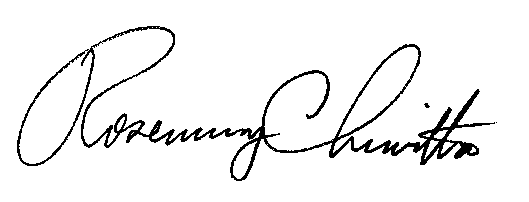 Rosemary ChiavettaSecretary(SEAL)ORDER ADOPTED:	January 17, 2019ORDER ENTERED:	January 17, 2019